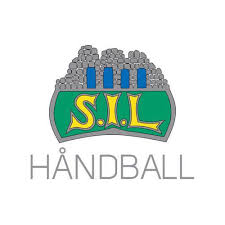 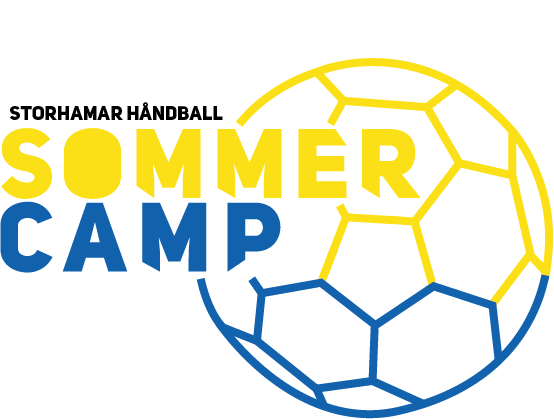 Velkommen til Storhamar Sommer Camp 2021Vi i Storhamar Håndball har gleden av, i samarbeid med Hummel, å invitere gutter og jenter født 2008 til 2005 til Sommer Camp 9.-12. august. Vi planlegger en begivenhetsrik uke med høyt nivå på håndballøktene, dyktige instruktører, utfordrende aktiviteter, spennende foredrag innen fysisk- og mental trening og kosthold samt mye sosialt samvær. Fysioterapeut vil være tilstede alle dager. Det vil også bli mulighet til å besøke Klatreparken på Domkirkeodden eller Rush Trampolineland og hoppe fra Hamars berømte stupetårn på Koigen.Vårt mål er å gi deltakerne en positiv og morsom oppkjøring til ny sesong, møte nye venner og bidra til sportslig utvikling.Vi samarbeider med Thon Hotell Victoria om overnatting og her kan vi tilby både 2-, 3- og 4-mannsrom inklusive frokost. For mer informasjon om hotellet se hjemmeside: https://www.thonhotels.no/hoteller/norge/hamar/victoria-hotel-hamar/Vi tilbyr to alternativer ved påmelding:Alternativ 1: Hotellovernatting på Thon Victoria Hotell m/frokost, sportslige- og sosiale aktiviteter og alle måltider inkludert. Totalpris kr. 3800,-Alternativ 2: deltakerne sover hjemme, men deltar på sosiale kveldsaktiviteter i tillegg til de daglige håndballøktene. Pris kr: 2700,- inkluderer lunsj & middag.Følg oss på Facebook (Storhamar Håndball Sommer Camp) og Instagram (storhamarsommercamp) hvor vi løpende kommer til å dele nyheter, navn på instruktører og andre spennende oppdateringer. Påmeldingsfrist er 1.juni og her gjelder prinsippet om ‘første mann til mølla’ For påmelding og/eller spørsmål ta kontakt med Terese Wahl på terese@storhamarhandball.no eller mobil 924 06 989.Med vennlig hilsenStorhamar Håndball